Методическая разработка открытого урокаПо учебной практике ПМ.01Специальность: «Т.О. и ремонт автомобильного транспорта»Преподаватель  Ларев Игорь ПетровичТема урока: «Разборка ГРМ (газо-распределительный механизм)»Цель урока: научить ТО и ремонту ГРМ (газо-распределительного механизма) в двигателе внутреннего сгорания.Задачи:Образовательная: закрепить знания устройства, порядка разборки-сборки ГРМ  (газо-распределительного механизма)Развивающая: развивать умения самостоятельно анализировать задание и организовывать трудовую деятельность.Воспитывающая: воспитать у студентов чувство ответственности за выполненную работу, нравственные, поведенческие и другие качества личности.Методическая цель урока: активация мыслительной деятельности студентов с использованием наглядных средств обучения.Тип урока: урок по изучению трудовых приемов и операций.Вид урока: урок упражнений, урок инструктирования.Метод ведения урока: наглядный, практический, самостоятельная работа.Межпредметная связь: слесарное дело, материаловедение, устройство автомобиля.Внутрипредметная связь: «Газораспределительный механизм»Материально оснащение урока: Специальный слесарный инструмент для автомеханика, рассухариватель клапанов,  пинцет, спец-инструмент ГРМ, отвёртка, мануал. Объект: газо-распределительный механизм в двигателе внутреннего сгорания.Ход урока (учебной практики):Организационная часть урока - 5 мин.Отметить присутствующих и отсутствующих - 5 мин.Вводный инструктаж - 10 мин.Проверка знаний студентов - 15 мин.Работа с двигателем внутреннего сгорания  - 4 часаРазобрать наиболее типичные ошибки - 15 мин.Провести анализ работы каждого студента - 20 мин.Сообщить оценку качества работы каждого студента - 5 мин.Уборка рабочих мест - 15 мин.Итого: 6 часовТехника безопасности при выполнении слесарно-сборочных работ.Ознакомление учащихся с требованиями техники безопасности и охраны труда на рабочем месте. Ознакомить под роспись в журнале по ТБ и охране труда.Формирование новых знаний, умений и навыков студентов.Практическая работа по теме - «Разборка ГРМ (газо-распределительный механизм)»   Демонстрация приемов разборки ГРМ на стенде с соблюдением требований ОТ и ТБ.Детали ГРМ делят на две группы, это подвижные и неподвижные детали:Показать подвижные части ГРМ: клапаны с пружинами, натяжитель цепи ГРМ, цепь ГРМ, распределительный вал, толкатель клапана.Показать неподвижные части ГРМ: ГБЦ (головка блока цилиндров), направляющая втулка, крышка подшипников распределительного вала;      Автомеханик должен обладать необходимым комплексом знаний и практических навыков для выполнения работ по ТО и ремонту автомобилей. Демонстрация приемов разборки ГРМ на стенде с соблюдением требований ОТ и ТБ).Выдача студентам заданий и распределение студентов по рабочим местам. Инструмент разместить в порядке удобном для пользования. Снятые детали расположите на верстаке в порядке разборки. Индивидуальное инструктирование студента, повторный показ и объяснение приёмов разборки, если необходимо. Освоение способов применения знаний, умений, полученных на теоретическом занятии. Проверяется, и оцениваются умения, владения инструментами.4. Обход рабочих мест с целью выявления соблюдения правил техники безопасности. Обход студентов с целью проверки выполнения практических упражнений. При необходимости индивидуально инструктировать студента допускающего ошибки и нарушения ТБ. Разъяснять и показывать правильность использования инструмента индивидуально каждому студенту при необходимости.  Ответить на все вопросы студентов возникшие в ходе работы на учебной практике. Анализировать и оценивать работу студента согласно выполненного задания.  После учебной практики принять рабочее место каждого студента в чистом виде. Инструмент должен быть в чистом виде, собран и в надлежащем количестве. Учебные экспонаты по учебной практике необходимо сдавать в собранном виде. Повторение теоретического материала спец. ПредметовКакие неисправности бывает в ГРМ?Растяжение или обрыв цепи (ремня) ГРМ.Большой нагар на тарелках клапана.Какие детали восстанавливается? Фрезеровка  седла клапанаПритирка тарелки клапанаВаши самые первые действия прежде чем разбирать ГРМ двигателя?Необходимо произвести диагностику, нужно замерить компрессию в камере сгорания двигателя. Определить визуально или на слух (на наличие посторонних шумов) состояние ремня (цепи) ГРМ.  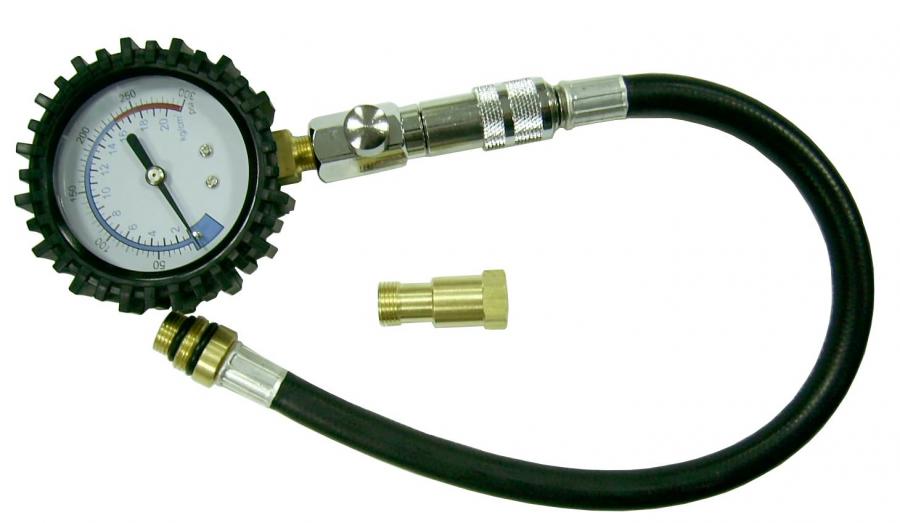 Малое значение компрессии в камере сгорания это показатель на неплотное прилегание клапана из-за нагара. Шум цепи ГРМ  говорит нам о том, что растянута цепь ГРМ либо не работает нятяжитель цепи ГРМ. При визуальном осмотре ремня ГРМ, если обнаружены трещины или расслоение – следует заменить ремень ГРМ с соблюдение технологии замены для каждой марки и модели автомобиля.Наличие большого нагара образует зазор между тарелкой клапана и седлом клапана, что является причиной отсутствии компрессии в камере сгорания двигателя.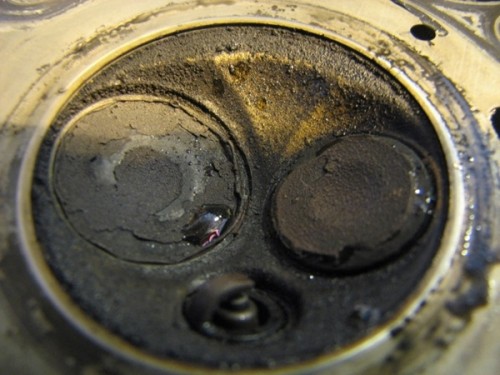 Как проверяется компрессия в камере сгорание?Нужно выкрутить свечи и вставляться компрессометр в отверстие свечей, стартером прокручиваем двигатель.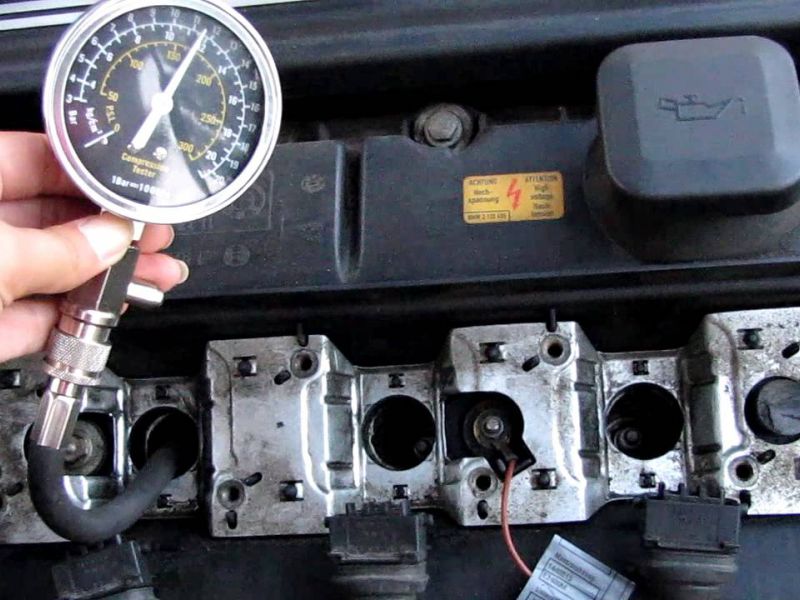 6. Проверить знание теоретического материала по ГРМ - Для чего служит ГРМ?Газораспределительный механизм (ГРМ) служит для своевременного впуска горючей смеси или воздуха в цилиндры двигателя и выпуска из цилиндров отработавших газов.- Из каких деталей состоит ГРМ?Он состоит из неподвижных частей ГРМ: ГБЦ (головка блока цилиндров),  направляющая втулка, крышка подшипников распределительного вала.И подвижных частей ГРМ: клапаны с пружинами, натяжитель цепи ГРМ, цепь ГРМ, распределительный вал, толкатель клапана.Рассказать и показать как производится демонтаж  ГБЦ (головки блока цилиндров) и выявить дефекты деталей.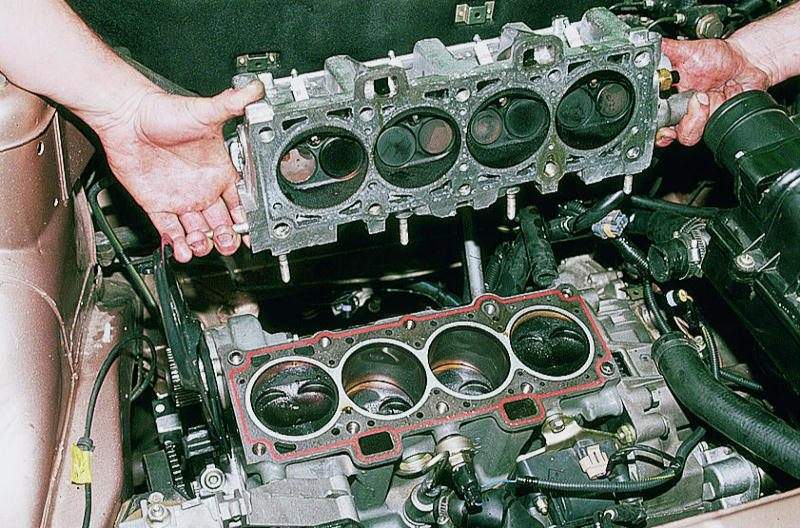 Показать и рассказать, как производиться снятие клапанов.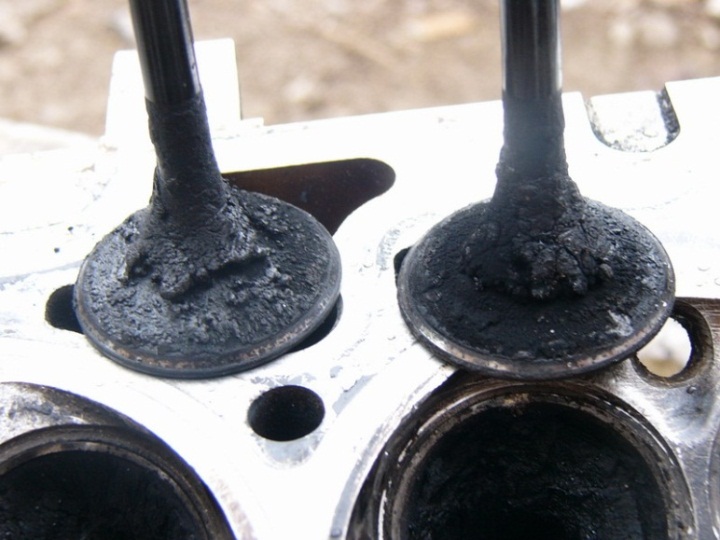 Дефекты ГРМ:Нагар на сёдлах и тарелках клапанов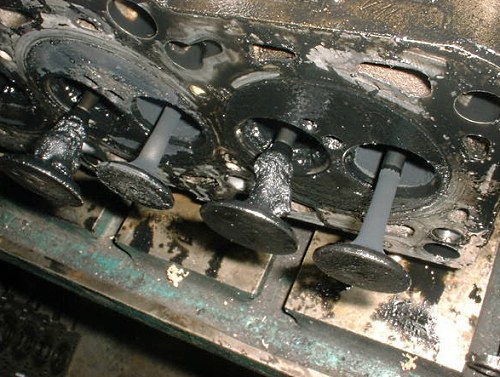 Износ  шеек распредвала 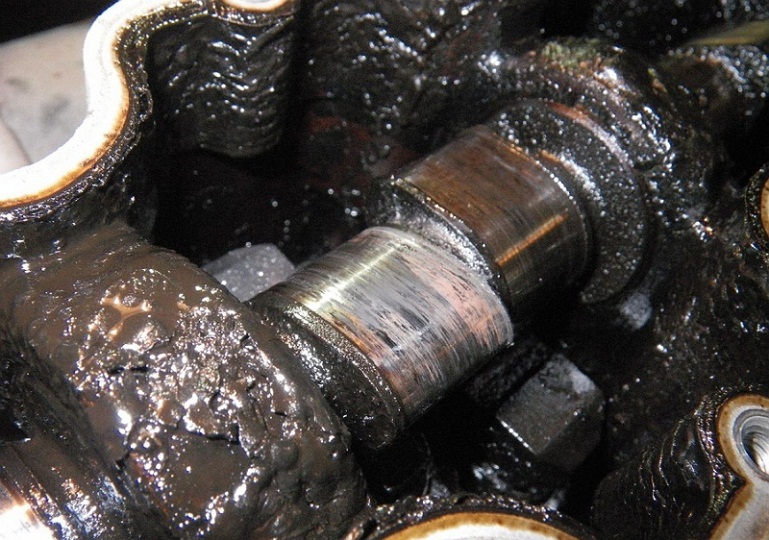 Растянутая цепь ГРМ.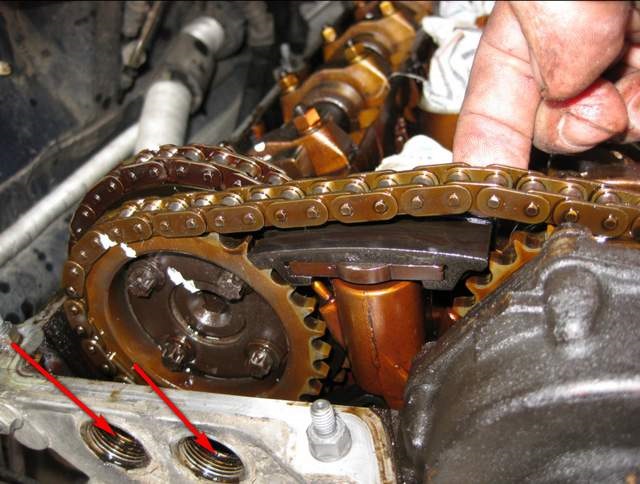 Восстановительные работы, ремонт ГРМРассказать и показать, как проводиться притирка седла клапана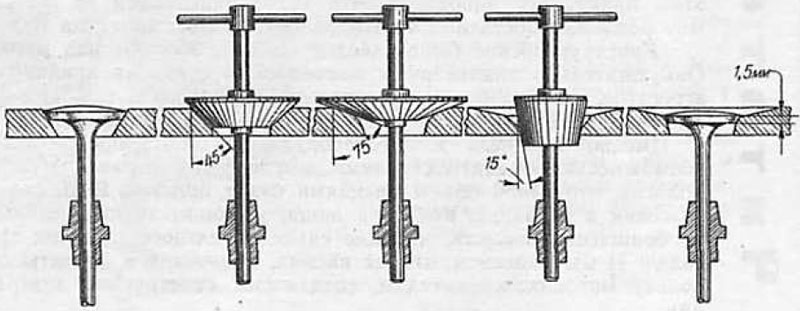 Обработку начинают конической шарошкой с углом 45°. Ею снимают металл с рабочей фаски. Затем срезают верхний пояс гнезда шарошкой с углом 75° и нижний с углом 15° так, чтобы получить рабочую фаску нормальной шириныРассказать и показать, как наноситься и используется абразивная паста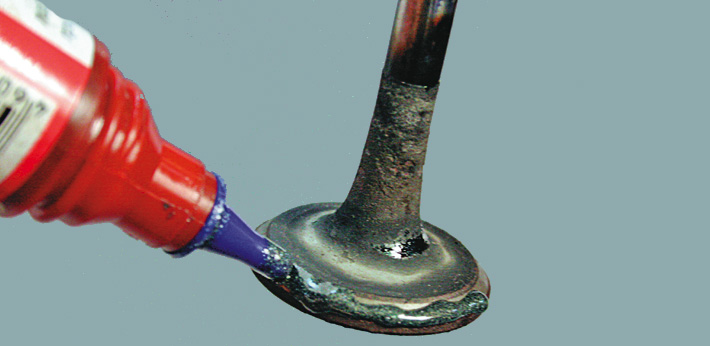 Притирка клапанов с помощью абразивной пасты проводится в том случае, когда плоскость клапана и седла совпадают и необходимо только устранить некоторые неровности.Рассказать и показать, как проводиться притирка клапана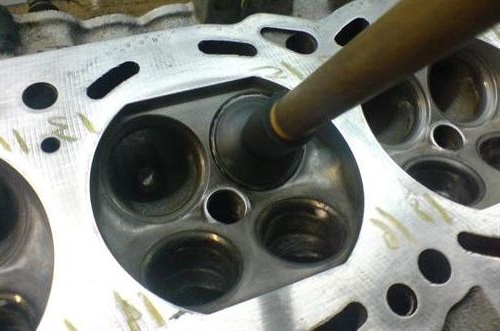 9. Провести опрос по пройденной теме.Контрольные вопросы:Какие неисправности бывают в кривошипной – шатунном механизме (КШМ)?Причины поломки и износа деталей в кривошипно – шатунном механизме (КШМ)?Как и чем производиться замер  деталей при дефектовки в кривошипно – шатунном механизме (КШМ)Какие детали в кривошипно – шатунном механизме (КШМ) наиболее подвержены износу?Перечислить работы по ремонту или восстановлению деталей в кривошипно – шатунном механизме (КШМ)?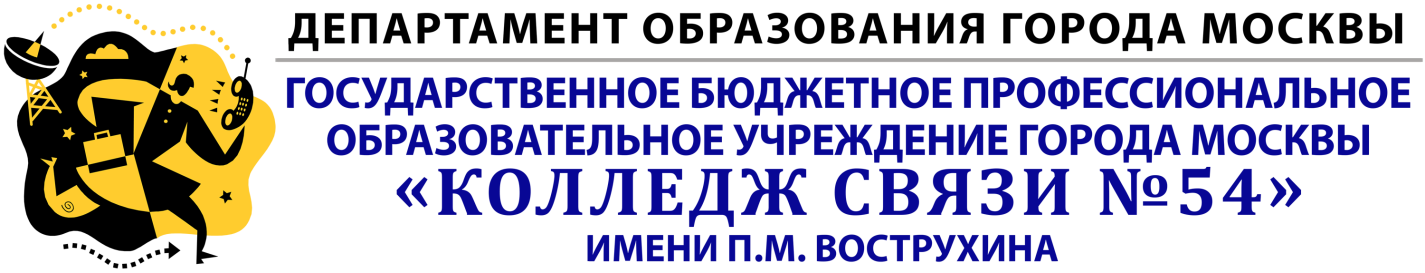 115172, Москва, ул. Б.Каменщики, д. 7; тел., факс: (495) 911-20-77; e-mail: spo-54@edu.mos.ru 
